بسم الله الرحمن الرحيمالجزء الثالث والاخير من سلسلة تعلم الفورم بلدر بالصورلا تنسوني من صالح الدعاءاللهم اجعله صدقة جاريةاللهم اجعله خالصا لوجهك المبرمج :ابوبكر زكرياTop200420042003@gmail.comالمحتوياتلاضهار الصورة والتعامل معها تكبير وتصغيرللتنقل بين النوافذولعمل رسائل تنبيه والتفاعل بين المستخدم والنظامImage item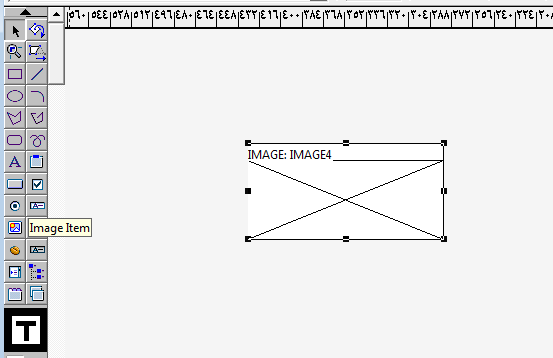 F4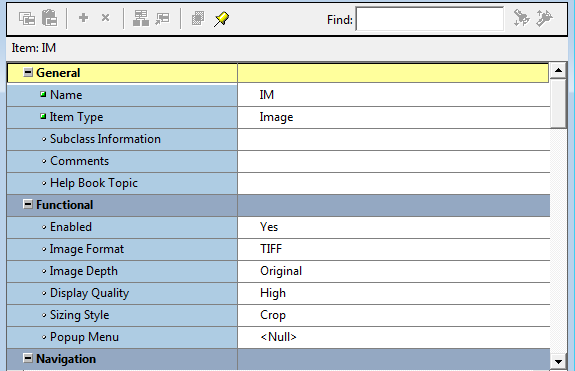 نضيف مربع نص وزر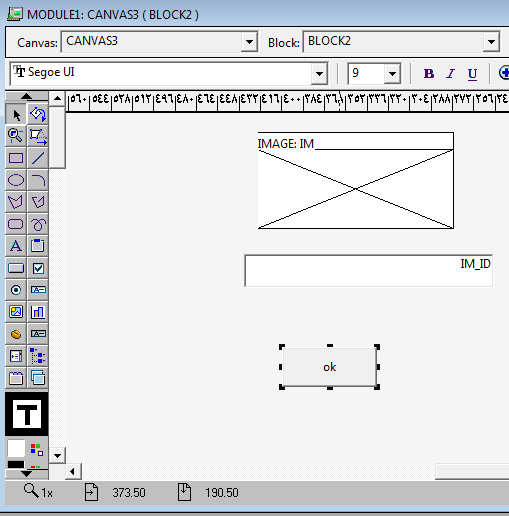 F11 على الزر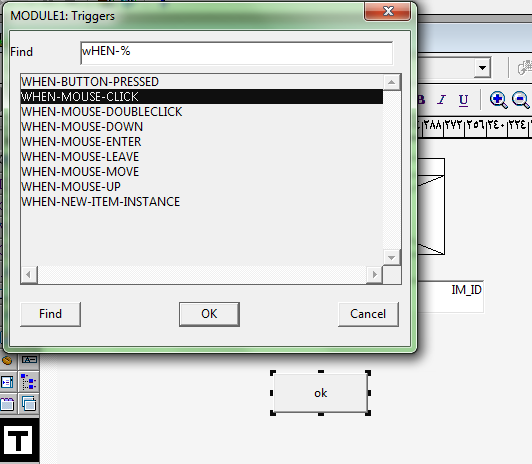 Ok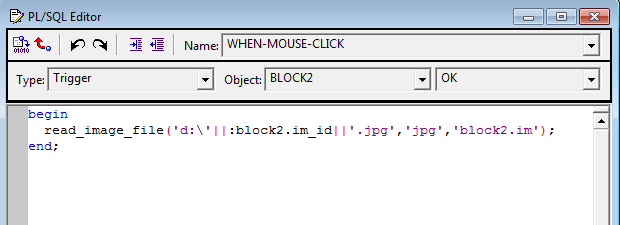 ننفذ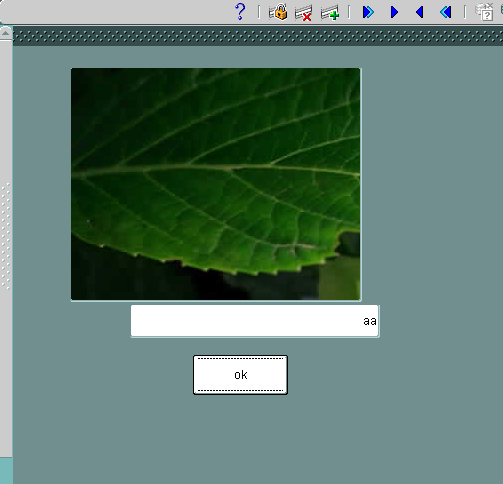 الان نرجع  الى التصميم لنضيف التكبير والتصغير للصورةالكود للتكبير+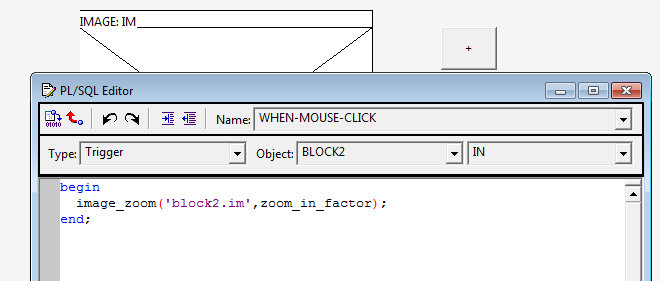 الكود للتصغير –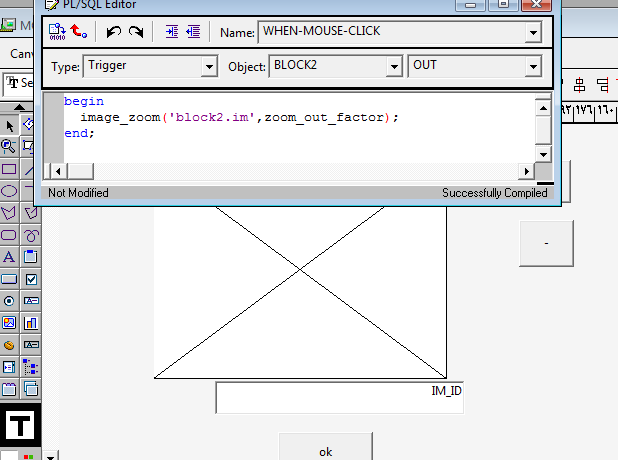 ننفذ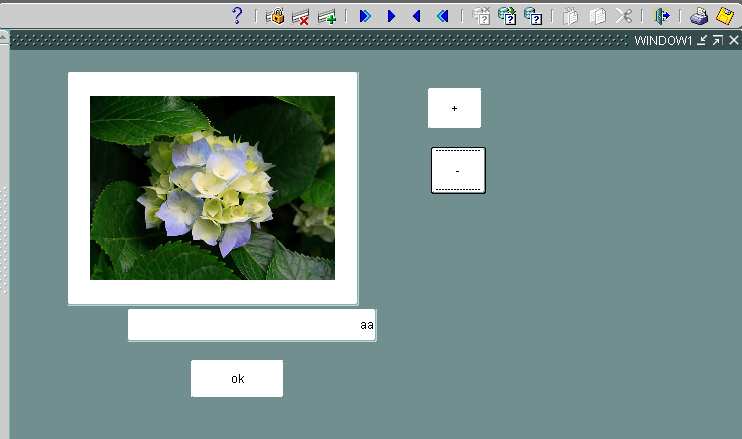 ملاحظةيمكن عمل اكثر من داتا بلوك على نفس الكونفاس لا يمكن تنفيذ اكثر من كونفاس في نفس الوقتللتنقل بين النوافذنعمل ازرار ونضيف الكود التاليBeginGo_block('name of block');End;ننشء بلوك ثاني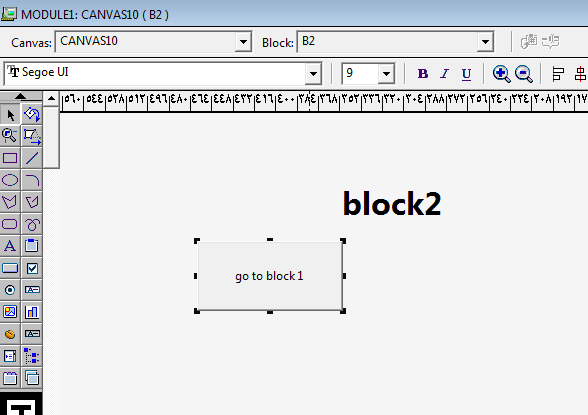 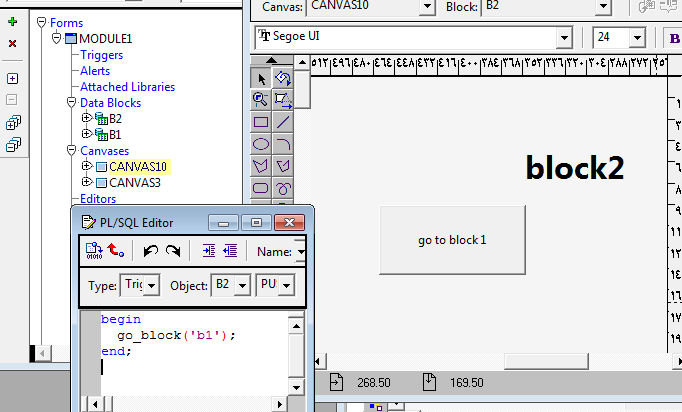 نضيف زر تنقل في البلوك القديم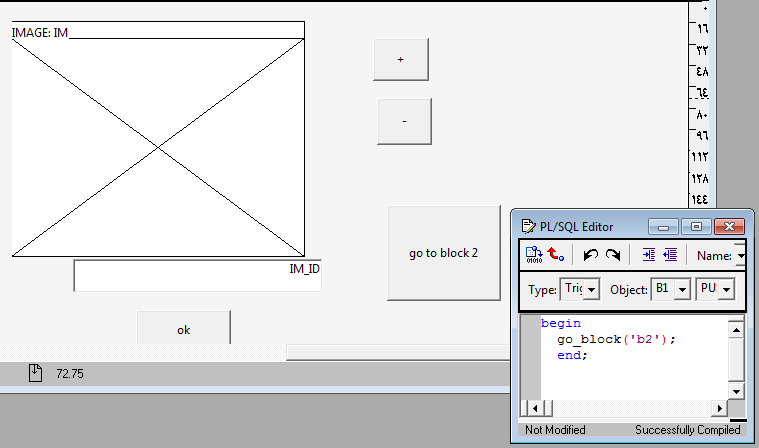 ننفذ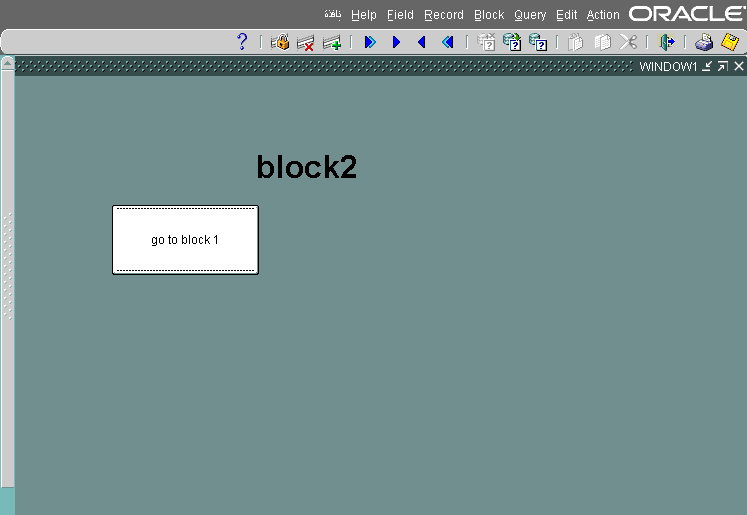 عند الضغط على الزر تضهر النافذة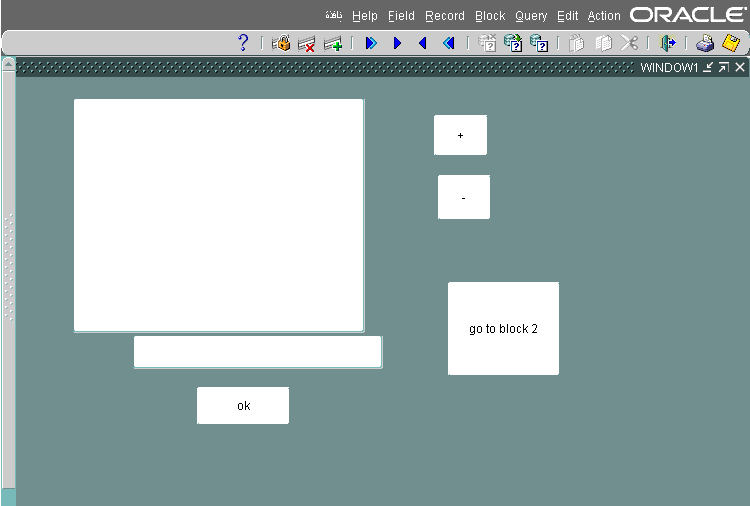 لعمل رسائل تفاعل بين اليوزر والنظامنؤشر على alerts ثم +تضهر لنا هذه الاضافة 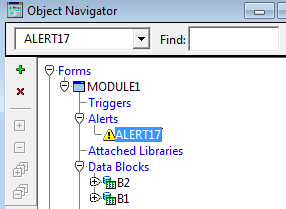 ثم نؤشر على alert 17  ثم F4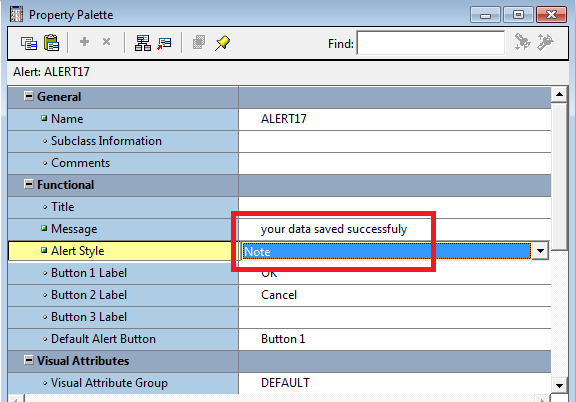 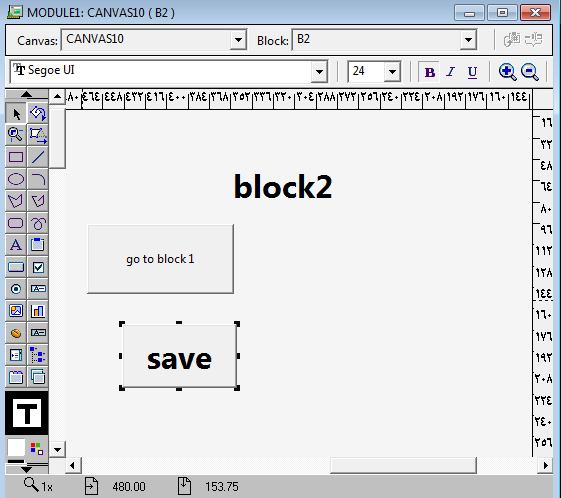 F11 على save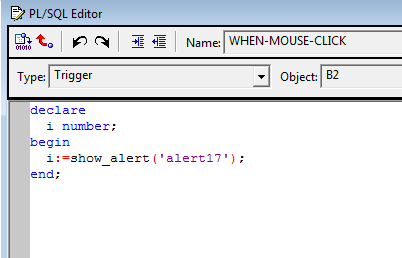 ننفذوبعد الضغط على save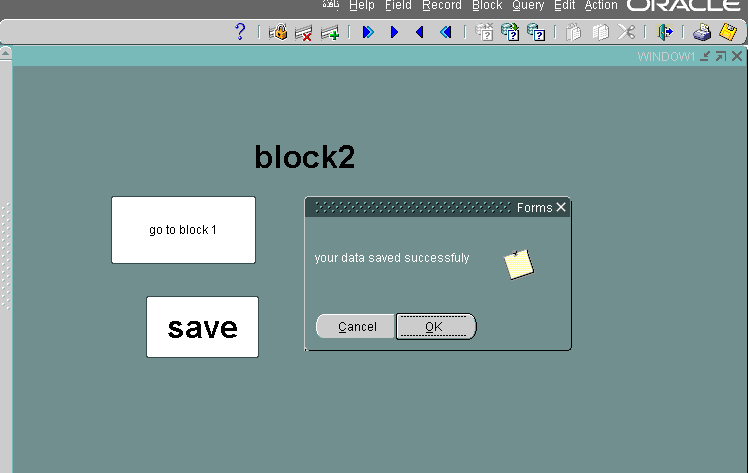 